   ИНЖЕНЕРНЫЙ ЦЕНТР ЛИДЕР-С ОБЩЕСТВО С ОГРАНИЧЕННОЙ ОТВЕТСТВЕННОСТЬЮ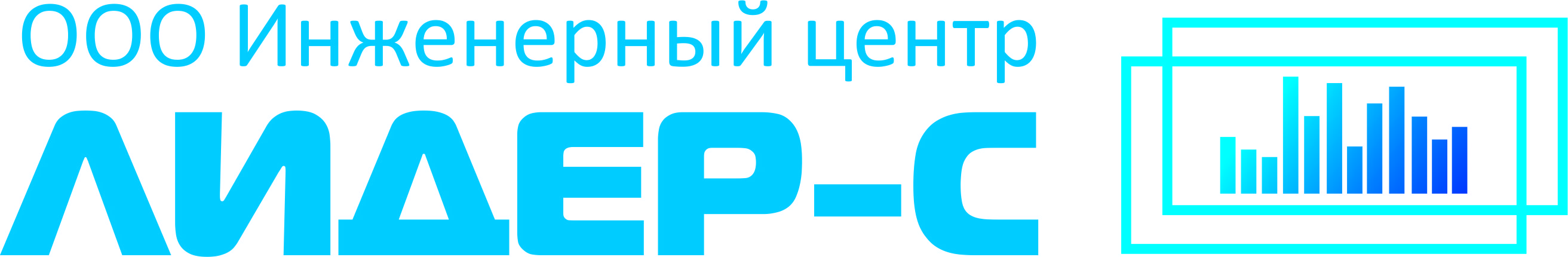 Заказчик: Администрация Ирбитского муниципального образования ПРОЕКТ ПЛАНИРОВКИ И МЕЖЕВАНИЯ ЮГО-ЗАПАДНОЙ ТЕРРИТОРИИ ДЕРЕВНИ БЕРДЮГИНА ИРБИТСКОГО МУНИЦИПАЛЬНОГО ОБРАЗОВАНИЯ СВЕРДЛОВСКОЙ ОБЛАСТИ Утверждаемая часть(ТОМ 2) (Муниципальный контракт № 01623000004156 от 20.07.2015)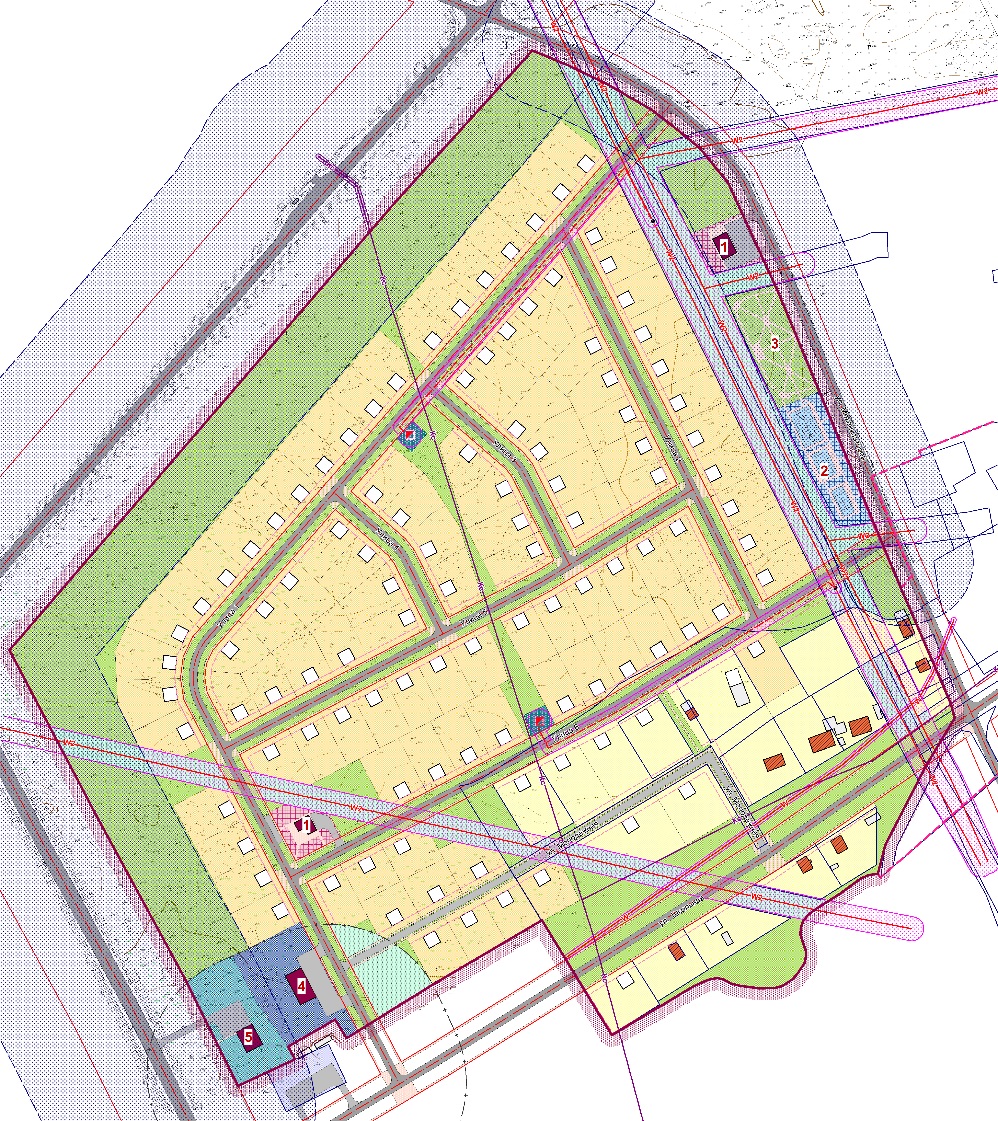 Екатеринбург, 2015   ИНЖЕНЕРНЫЙ ЦЕНТР ЛИДЕР-С ОБЩЕСТВО С ОГРАНИЧЕННОЙ ОТВЕТСТВЕННОСТЬЮ													проектПРОЕКТ ПЛАНИРОВКИ И МЕЖЕВАНИЯ ЮГО-ЗАПАДНОЙ ТЕРРИТОРИИ ДЕРЕВНИ БЕРДЮГИНА ИРБИТСКОГО МУНИЦИПАЛЬНОГО ОБРАЗОВАНИЯ СВЕРДЛОВСКОЙ ОБЛАСТИ Утверждаемая часть(ТОМ 2) (Муниципальный контракт № 01623000004156 от 20.07.2015)Главный градостроитель							О.В. ИдоловаГрадостроитель проекта							А.Е. КомароваЕкатеринбург, 2015СодержаниеВведение	6I. КРАТКАЯ ХАРАКТЕРИСТИКА И СТРУКТУРНАЯ ОРГАНИЗАЦИЯ РАЙОНА ДЕРЕВНИ БЕРДЮГИНА И ПРИЛЕГАЮЩИХ ТЕРРИТОРИЙ	9II. ПРОЕКТНЫЙ БАЛАНС ТЕРРИТОРИИ	101. ПЛАНИРУЕМОЕ ФУНКЦИОНАЛЬНОЕ ЗОНИРОВАНИЕ ТЕРРИТОРИИ ДЕРЕВНИ БЕРДЮГИНА	102. РАЗМЕЩЕНИЕ ОБЪЕКТОВ МЕСТНОГО ЗНАЧЕНИЯ	112.1. Планируемое размещение объектов жилой застройки	112.2. Планируемое размещение объектов социального и культурно-бытового обслуживания населения	112.3. Планируемое размещение объектов инженерной инфраструктуры	112.4. Планируемое размещение объектов транспортной инфраструктуры	132.5 Планируемое размещение объектов инженерного благоустройства территории	142.6 Планируемое размещение объектов санитарной очистки территории района деревни Бердюгина	17III. ОСНОВНЫЕ ТЕХНИКО-ЭКОНОМИЧЕСКИЕ ПОКАЗАТЕЛИ	19IV. ПРОЕКТ МЕЖЕВАНИЯ ТЕРРИТОРИИ	21Приложение 1	22Приложение 2	23Приложение 3	26Приложение 4	27Приложение 5. Поперечные профили улиц	31ОБЩАЯ ЧАСТЬСписок разработчиковСостав проектаВведениеПроект планировки и межевания юго-западной территории деревни Бердюгина Ирбитского муниципального образования Свердловской области разработан в рамках муниципального контракта № 01623000004156 от 20.07.2015.Главной целью разработки проекта планировки территории является разработка  предложения по архитектурно-планировочному решению застройки территории, функциональному и строительному зонированию, инженерной подготовке территории; установить линии градостроительного регулирования (красные линии, линии застройки и др.), планировочные ограничения по использованию земель, месторасположение и технические характеристики  сетей инженерных коммуникаций; параметры улиц и проездов, поперечные профили улиц.При разработке проекта планировки учтены и использованы следующие законодательные и нормативные документы:- Градостроительный кодекс Российской Федерации;- Земельный кодекс Российской Федерации;- Водный кодекс Российской Федерации;- Лесной кодекс Российской Федерации;- Федеральный закон от 06.10.2003 № 131-ФЗ «Об общих принципах организации местного самоуправления в Российской Федерации»;- Федеральный закон от 24.12.2004 № 172-ФЗ «О порядке перевода земель и земельных участков из одной категории в другую»;- Федеральный закон от 29.12.2001 № 191-ФЗ «О введении в действие Градостроительного кодекса Российской Федерации»;- Федеральный закон от 24.07.2007 № 221-ФЗ «О государственном кадастре недвижимости»;- Областной закон Свердловской области от 19.10.2007 № 100-ОЗ «О документах территориального планирования муниципальных образований, расположенных на территории Свердловской области»;- Закон Свердловской области от 12.07.2007 № 85-ОЗ «О границах муниципальных образований, расположенных на территории Свердловской области»;- Постановление Правительства Свердловской области от 15.03.10 № 380-ПП «Об утверждении нормативов градостроительного проектирования Свердловской области»;- Постановление правительства Свердловской области от 30.03.2011 №328-ПП «О разработке и утверждении документов территориального планирования и градостроительного зонирования муниципальных образований, расположенных на территории Свердловской области»;- Постановление Правительства Российской Федерации от 09.06.2006 № 363 «Об информационном обеспечении градостроительной деятельности»;  - Приказ Министерства регионального развития РФ от 27.02.2012 № 69 «Об утверждении порядка согласования проектов документов территориального планирования муниципальных образований, состава и порядка работы согласительной комиссии при согласовании проектов документов территориального планирования муниципальных образований»;- СП 42.13330.2011 «Градостроительство. Планировка и застройка городских и сельских поселений»;- СП 44.13330.2011 «Административные и бытовые здания»;- СП 54.13330.2011 «Здания жилые многоквартирные»;- СП 118.13330.2012 «Общественные здания и сооружения»;- СП 59.13330.2012 «Доступность зданий и сооружений для маломобильных групп»;- СП 31.13330.2012 «Водоснабжение. Наружные сети и сооружения»;- СП 32.13330.2012 «Канализация. Наружные сети и сооружения»;- СП 124.13330.2012 «Тепловые сети»;- СП 113.13330.2012 «Стоянки автомобилей»;- СП 34.13330.2012 «Автомобильные дороги»- РД 34.20.185-94 «Инструкция по проектированию городских электрических сетей»;- СанПиН 2.2.1/2.1.1.1200-03 «Санитарно-защитные зоны и санитарная классификация предприятий, сооружений и иных объектов»;- Устав Ирбитского муниципального образования;- Генеральный план городского округа Ирбитское муниципальное образование Свердловской области, утвержденный решением Думы Ирбитского муниципального образования 27 марта 2013г. № 147;- Генеральный план городского округа Ирбитское муниципальное образование Свердловской области применительно к территории деревни Бердюгина, утвержденный решением Думы Ирбитского муниципального образования 26 февраля 2015г. № 387;- Решение Думы Ирбитского муниципального образования от 16.12.2009г. № 233 «Об утверждении Правил землепользования и застройки Ирбитского муниципального образования»;- Стратегия социально-экономического развития Ирбитского муниципального образования на период до 2020г.;- Муниципальная программа «Подготовка документов территориального планирования в Ирбитском муниципальном образовании на 2014-2017г., утвержденная постановлением администрации Ирбитского муниципального образования 08.11.2013г. № 720-ПА;- Постановление администрации Ирбитского муниципального образования от 18.04.2013г. № 219-ПА «О порядке подготовки изменений и внесение их в Генеральный план городского округа Ирбитское муниципальное образование».Исходные данные, используемые в проекте:- Нормативы градостроительного проектирования Свердловской области НГПСО 1-2009.66.- Генеральный план городского округа Ирбитское муниципальное образование Свердловской области применительно к территории деревни Бердюгина, утвержденный решением Думы Ирбитского муниципального образования 26 февраля 2015г. № 387, в формате MapInfo, система высот Балтийская, система координат 1966г - Правила землепользования и застройки Ирбитского муниципального образования, 2009г, разработанные ФГУП «Уралаэрогеодезия»;- Цифровая топографическая съемка юго-западной территории деревни Бердюгина, выполненная в 2011г.; М 1:500; сечение рельефа 0,5 м; в формате MapInfo; система высот Балтийская; система координат 1963г.- Кадастровый план территории № 66:11:0109001, 66:11:1501001 в формате Mid/Mif по состоянию на 30.07.2015г, ФГБУ «ФКП Росреестра» по Свердловской области;Проект планировки разработан на расчетный срок реализации генерального плана городского округа Ирбитского муниципального образования Свердловской области применительно к территории деревни Бердюгина, ООО «Мастер СВ», 2013г. - реализация к 2030 г.I. КРАТКАЯ ХАРАКТЕРИСТИКА И СТРУКТУРНАЯ ОРГАНИЗАЦИЯ РАЙОНА ДЕРЕВНИ БЕРДЮГИНА И ПРИЛЕГАЮЩИХ ТЕРРИТОРИЙЗемельный участок, планируемый под размещение малоэтажного жилищного строительства, находится на юго-западе от деревни Бердюгина, ограничен: - на юго-западе и северо-западе – автодорогой «г.Камышлов-г. Ирбит-г.Туринск-г.Тавда»;- северо-востоке и юго-востоке - ул. Механизаторов; - на юге – землями сельскохозяйственного назначения. Площадь в границах разработки проекта планировки и проекта межевания территории составляет 40,0 га, из них площадь застроенной территории 10,0 га. Застроенная территория находится в юго-восточной части, на ней расположена жилая застройка и участки личного подсобного хозяйства. Существующий баланс территорий в соответствии с функциональными зонами, в которые объединены земли по требованиям Градостроительного кодекса РФ, приводится в таблице 1.Современный баланс территорииТаблица 1II. ПРОЕКТНЫЙ БАЛАНС ТЕРРИТОРИИ1. ПЛАНИРУЕМОЕ ФУНКЦИОНАЛЬНОЕ ЗОНИРОВАНИЕ ТЕРРИТОРИИ ДЕРЕВНИ БЕРДЮГИНАСогласно материалам проекта планировки территория проектирования занимает 40,59 га. Проектное население – 286 чел.Проектный баланс территорий в соответствии с функциональными зонами, в которые объединены земли по требованиям Градостроительного кодекса РФ, приводится в таблице 2.Проектный баланс территории юго-западной части д. БердюгинаТаблица 22. РАЗМЕЩЕНИЕ ОБЪЕКТОВ МЕСТНОГО ЗНАЧЕНИЯ2.1. Планируемое размещение объектов жилой застройки Проектом предлагается разместить на свободной территории индивидуальную жилую застройку.Количество участков – 119, из которых 9 существующих.Население проектируемого участка определено в количестве 286 человек, из них существующие 30 человек.Жилищный фонд проектируемого участка составит 7542,4 кв.м., из которого 707,2 кв.м существующий сохраняемый.2.2. Планируемое размещение объектов социального и культурно-бытового обслуживания населенияВ д. Бердюгина имеются практически все необходимые объекты периодического и эпизодического пользования населением.На территории проектирования предлагается разместить два объекта торговли общей торговой площадью 100,0 кв.м, в том числе:- объект торговли 50,0 кв.м на пер. Механизаторов;- объект торговли 50,0 кв.м на пересечении Улицы 1 -Улицы 6.Вдоль пер. Механизаторов разместятся плоскостные спортивные сооружения общей площадью 1144,0 кв.м. В соответствии с НБП 101-95 (Нормы проектирования объектов пожарной охраны) предлагается организовать пожарное депо V типа с двумя автомобилями. Пожарное депо разместится по Улице 1.Объект придорожного сервиса разместится вдоль автомобильной дороги регионального значения III категории «г. Камышлов-г. Ирбит-г. Туринск-г.Тавда».2.3. Планируемое размещение объектов инженерной инфраструктурыПроектируемая территория свободна от жилой застройки. В границах проектирования проходят несколько линий электропередачи напряжением 6кВ, запитанные от ПС 110/10кВ «Бердюгина». Так же проектируемую территорию пересекает подземный кабель связи. Еще один подземный кабель связи проходит вдоль северной границы.ВодоснабжениеВ соответствии с письмом от эксплуатирующей организации СПК «Завет Ильича» (№115 от 20.10.2015г.) существующая скважина не сможет обеспечить застройку предполагаемым среднесуточным объемом водопотребления, поэтому в соответствии с решениями Генерального плана обеспечение проектируемой застройки централизованной системой водоснабжения будет возможно после изыскания и оборудования нового источника водоснабжения.Настоящим проектом предусматривается 100% обеспечение всей проектной застройки централизованной системой водоснабжения с вводом сети в дом. Трассировка водопроводной сети предусмотрена с подключением проектных водопроводов к существующей сети деревни. Источником водоснабжения деревни является скважина. Водопровод принимается объединенный хозяйственно-питьевой и противопожарный с диаметрами – 63-75мм. При определении диаметров водопроводной сети также учтены потребности воды на наружное пожаротушение. Уточнение трассировки, диаметров труб, а также расстановка пожарных гидрантов выполняются на этапах рабочего проектирования.Объем водопотребления проектного населения составит 71,42 м3/сут.В соответствии с Федеральным законом Российской Федерации от 22 июля 2008г. № 123-ФЗ “Технический регламент о требованиях пожарной безопасности” необходимо учитывать расходы воды на наружное пожаротушение. Общий расход воды на пожаротушение 1 пожара в течение 3 часов составит 54м3. Наружное пожаротушение предусматривается от пожарных гидрантов, которые необходимо установить на водопроводной сети.ВодоотведениеПри реализации мероприятий, предложенных Генеральным планом населенного пункта, проектную застройку возможно обеспечить централизованной системой водоотведения. Хозяйственно-бытовые стоки от проектируемой застройки системой напорных и самотечных коллекторов отводятся на, запланированные к строительству, очистные сооружения хозяйственно-бытовой канализации (согласно проектным решения Генерального плана). Произведен расчет объема бытовых стоков от проектной застройки. Расчет производился исходя из среднесуточного водопотребления жилой застройки и объектов социального и коммунально-бытового обслуживания.Размещение смотровых колодцев, уточнение уклонов и диаметров коллекторов производится на следующих этапах проектирования. Решения по устройству самотечной сети водоотведения увязаны с решениями вертикальной планировки территории.Объем хозяйственно-бытовых стоков составит 55,62 м3/сут.ГазоснабжениеВ настоящее время на территории деревни Бердюгина централизованная система газоснабжения отсутствует. Согласно проектным мероприятиям, предлагаемым Генеральным планом, предусматривается газоснабжение деревни от магистрального газопровода Уренгой-Сургут-Челябинск и от газопровода-отвода Шатрово-Талица через газораспределительную станцию, расположенную в г. Ирбит.Настоящим проектом не предусматривается централизованное газоснабжение застройки. На перспективу после осуществления мероприятий, предлагаемых генеральным планом, возможно обеспечение проектируемой застройки централизованной системой газоснабжения, прокладка газопроводов низкого давления в границах красных линий. На перспективу выполнен расчет объемов газопотребления проектной застройки. Объем газопотребления составит 96000,8 м3/год.ТеплоснабжениеСамым оптимальным и экономичным вариантом теплоснабжения проектной застройки является теплоснабжение от автономных газовых установок (расчет объема газа на отопление см. раздел «Газоснабжение»). До момента реализации мероприятий, предложенных в разделе «Газоснабжение», проектом предусматривается теплоснабжение перспективной жилой застройки от автономных источников (печное отопление, дизельное).ЭлектроснабжениеНастоящим проектом предусматривается 100% обеспечение всей проектной застройки централизованной системой электроснабжения. Для электроснабжения проектируемой застройки предусматривается разместить два трансформаторных пункта 6/0,4кВ. Запитать проектные трансформаторные пункты возможно от существующей воздушной линии электропередачи 6кВ (в соответствии с письмом о возможности технического присоединения от эксплуатирующей организации «МРСК Урала», «Артемовские электрические сети» №СЭ/АЭС/01-80/3371 от 02.10.2015). Объем электропотребления составит 171,52кВт.СвязьВ соответствие с Пособием по проектированию городских (местных) телефонных сетей проводного вещания городских и сельских поселений (к СНиП 2.07.01-89*) телефонизация в населенных пунктах для жилого фонда должна быть 100%. С учетом коэффициента семейности, принятым равным в данной застройке – 2,4, общее количество номеров для проектируемой территории составит 132.Согласно письму от эксплуатирующей организации ПАО «Ростелеком», Екатеринбургский филиал (№0503/17/1509-15 от 15.10.2015г.) подключение перспективных абонентов возможно произвести от существующей АТС, расположенной по ул.Советская, 14, проложив от нее до проектируемой застройки кабель и установив на территории распределительный шкаф. Так же необходимо переложить существующий кабель связи, пересекающий проектируемую территорию, за ее границы. В настоящее время у жителей деревни имеется возможность пользоваться телефонами местной и сотовой связи, сетью Интернет, а также каналами цифрового и аналогового телевидения.2.4. Планируемое размещение объектов транспортной инфраструктурыВ основу развития улично-дорожной сети проектируемого участка положены предложения генерального плана д. Бердюгина. Развитие планировочной структуры предполагает строительство улиц в жилой застройке в различных направлениях.Общая протяженность улично-дорожной сети 3,59 км. Плотность улично-дорожной сети 8,76 км/ км².Общая протяженность основной улично-дорожной сети 2,80 км (поселковые дороги, главные улицы, основные улицы в жилой застройке). Плотность основной улично-дорожной сети 6,83 км/ км². Этот показатель выше нормативного (1,50 км/км²).Поперечные профили проектируемых и реконструируемых улиц выполнены в соответствии с СП 42.13330.2011.Внутреннее автобусное сообщение согласно генерального плана д. Бердюгина осуществлять не планируется. Остановочный пункт проходящего общественного транспорта расположен на автомобильной дороге регионального значения г. Камышлов - г. Ирбит - г. Туринск - г. Тавда в 50 м к северу от проектируемой территории.Пешеходное движение организовано по всем улицам проектируемого микрорайона, обеспечивая минимальную дальность перемещения до объектов пешеходного тяготения.Для обеспечения беспрепятственного дорожного движения и обустройства общественных зон проектируется создание наземных парковочных мест вблизи объектов социально-культурного назначения.Хранение автотранспорта жителями индивидуальной жилой застройки планируется на собственных приусадебных участках. Технико-экономические показатели транспортной инфраструктуры проектируемого микрорайона приведены в таблице 3.Технико-экономические показатели транспортной инфраструктурыТаблица 32.5 Планируемое размещение объектов инженерного благоустройства территорииИнженерное освоение и благоустройство территорий это важная архитектурная и градостроительная проблема. Любая местность характеризуется определенными условиями рельефа, уровнем стояния грунтовых вод, опасностью затопления паводковыми водами и др. Сделать территорию более пригодной для строительства и эксплуатации можно по средствам инженерной подготовки.В соответствии с требованиями действующих санитарных правил и норм, а также строительных правил (раздел «Инженерная подготовка территории и вертикальная планировка»), была разработана схема поверхностного водоотвода, которая включает следующие мероприятия:- вертикальная планировка;- поверхностный водоотвод.Основные мероприятия по инженерной подготовке отражены на «Схема вертикальной планировки и инженерной подготовки проектируемой территории в границах благоустройства» лист 5 графических материалов.Инженерная подготовка территорииСогласно ГП Уровень грунтовых вод преимущественно расположен ниже . На территории проектирования расположены два участка с избыточным увлажнением. В качестве мероприятий по водопонижению запроектированы две ветки открытой ливневой канализации, представляющие собой канавы трапециевидного сечения. Данные канавы выполняют как дренажную функцию, так и водоотводящую. Откосы водоотводящих канав предлагается выполнить с помощью булыжников, закрепленных оцинкованной сеткой или решеткой (габионы), так же возможен вариант с использованием георешетки и высадкой газонных или дикорастущих трав. Сброс дренажных вод планируется осуществить в поглотительный дренажный колодец представляющий собой железобетонные кольца вкопанные в грунт, колодец не имеет  дна, вместо него делают подсыпку из камня, битого кирпича и песка. Данное решение позволит отвести влагу в более глубокие грунтовые слои. Вертикальная планировка территорииРельеф рассматриваемого участка территории спокойный. Средний уклон по площадке составляет 4‰ (максимальная отметка поверхности – 68,39м, минимальная – 65,23 м). Схема вертикальной планировки территории выполнена в масштабе 1:1000. Высотное решение проработано в проектных отметках по осям улиц. В основу проектных предложений заложено обеспечение организованной системы поверхностного водоотвода, максимального сохранения существующего рельефа благоприятных для строительства участков. В соответствии с требованиями СП 42 13330 2011 проектом приняты уклоны по улично-дорожной сети от 4‰ до 11 ‰, в зависимости от характеристик улицы и рельефа. Разница между отметками существующего рельефа и проектными отметками составляет от 0 до +1,33 метров. Отсутствие уклонов естественного рельефа для создания благоприятных условий формирования архитектурно-пространственного облика застройки и обеспечения нормальных условий для поверхностного водоотвода и условий движения транспорта вызвало необходимость проведения земляных работ в виде подсыпки грунта.Территория проектируемого района имеет уклон в едином направлении с северо-востока на юго-запад. С учетом рельефа местности, можно выделить один основной бассейн стока. Поверхностный сток организован в юго-западном направлении, а далее по средствам ливневой канализации в существующую сеть открытой ливневой канализации, представленной кюветами автомобильной дороги «Камышлов-Ирбит-Тавда», выпуск воды из водоотводных канав допускается при условии, что это не вызовет заболачивания местности и застоя воду у прилегающего земляного полотна. Поверхностный водоотводВ состав элементов используемых в проектировании системы по отводу дождевых стоков входят:1. Открытые лотки проезжих частей (по всем улицам);2. Открытые самотечные коллекторы совмещенные с дренажем;Опираясь на исходные и справочные данные, в результате расчетов были определены расходы ливневых вод по водосборным участкам. Результаты расчетов сведены в таблицу 4.Результаты расчетов расходов дождевых сточных водТаблица 4Инженерное благоустройство территорииВ соответствии с природными условиями и принятыми планировочными решениями проекта планировки предусмотрено благоустройство и озеленение территорий общего пользования вдоль красных линий застройки. Благоустройство территорииМероприятия по благоустройству включают в себя:- организацию зон отдыха;- устройство пешеходных дорожек, озеленение;Развитие природно-рекреационных зон на данных территориях предполагает максимальное сохранение уже имеющихся зеленых насаждений.Проектом заложено строительство водоотводящей и дренажной канавы по улицам: Улица 1, ул. Молодежная, не смотря, но то что канава является инженерным сооружением и несет важную функцию водоотвода, она может стать так же элементом благоустройства и приобрести эстетические функции. Откосы канавы возможно укрепить речными булыжниками или высадить растения, корневая система которых способна препятствовать разрушению откоса, так же возможно осуществить оба варианта.Ниже представлен пример благоустройства водоотводящей канавы с применением облицовки булыжником и высадкой влаголюбивых растений.Для беспрепятственного доступа инвалидов ко всем необходимым объектам необходимо предусмотреть понижающие площадки в местах пересечения тротуаров с проезжей частью. Высота бортовых камней тротуара должна быть не менее 2,5 см и не превышать 4 см. Минимальная ширина пониженного бордюра, исходя из габаритов кресла-коляски, должна быть не менее 900 мм.Данное мероприятие необходимо проводить на рабочей стадии проектирования. 2.6 Планируемое размещение объектов санитарной очистки территории района деревни БердюгинаСанитарная очистка проектируемой территории занимает важное место среди комплекса задач по охране окружающей среды и направлена на содержание территории населенного пункта в безопасном для человека состоянии.Проектом предусматривается плановая система очистки территории с удалением и обезвреживанием бытового мусора и других твердых отходов, с периодичностью:- в летний период (при плюсовой температуре свыше +5°) ежедневный;- в зимний период (при температуре – 5° и ниже) раз в трое суток.В соответствии с НГПСО 1-2009.66, главой 15 бытовые отходы:- индивидуальной жилой застройки составляют 306,02 м3/год, или 0,84 м3/сутки;- прочие бытовые отходы составят 406,79 м3/год, то есть 1,11 м3/сутки.Для жилой застройки предусмотрена организация 13 контейнерных площадок (с учетом радиуса обслуживания – 100 м и минимального расстояния до жилой застройки ‒ 20 м в соответствии с СанПин 42-128-4690-88) с размещением на них 13 контейнеров 0,75 куб.м:- ул. Школьная – 3 площадки;- Улица 1 – 4 площадки;- Улица 2 – 1 площадка;- Улица 5 – 2 площадки;- Улица 6 – 2 площадки;- ул. Механизаторов – 1 площадка.Так же для сбора ТБО от жилой застройки можно рассмотреть вариант с использованием специальных мусорных пакетов, которые будут выставляться на улицу. После этого мешки будет забирать мусоровоз и отвозит на утилизацию либо на захоронение.Для объектов социального и культурно-бытового обслуживания предусмотрена организация трех площадок для установки мусорных контейнеров:- у объектов торговли ул. Механизаторов и пересечение Улицы 1-Улицы 6 – 2 площадки;- у пожарного депо по Улице 1 – 1 площадка;- у объекта придорожного сервиса вдоль автомобильной дороги регионального значения III категории «г. Камышлов-г. Ирбит-г. Туринск-г.Тавда» – 1 площадка.Площадки для контейнеров должны иметь ровное асфальтовое или бетонное покрытие, ограждение зелеными насаждениями или какое-либо другое ограждение (кирпичное, сетчатое, бетонное). Размер площадки должен быть рассчитан на установку необходимого числа контейнеров, но не более 5.III. ОСНОВНЫЕ ТЕХНИКО-ЭКОНОМИЧЕСКИЕ ПОКАЗАТЕЛИТехнико-экономические показатели сведены в таблицу 5.Технико-экономические показатели проекта планировки территории д. БердюгинаТаблица 5IV. ПРОЕКТ МЕЖЕВАНИЯ ТЕРРИТОРИИПроект межевания территорий выполнен в целях установления границ земельных участков, планируемых для предоставления физическим и юридическим лицам для строительства, а также границ земельных участков, предназначенных для размещения объектов капитального строительства местного значения. Участок проектирования располагается в д. Бердюгина в кадастровом квартале с номером 66:11:1501001, 66:11:0109001.Проектные красные линии определены в соответствие с требованиями
СП 42.13330.2011 в соответствие с нормируемыми параметрами улиц. Поворотные точки красных линий отражены на листе 4 «Разбивочный чертеж красных линий».Каждый земельный участок имеет свой порядковый номер, координирование произведено с правого нижнего угла против часовой стрелки.В результате оценки предоставленных кадастровых данных, на проектируемой территории предлагается к изъятию 5 участков. Ведомость изъятия приведена в таблицу 6. Ведомость изъятияТаблица 6Ведомость координат земельных участков выполнена в единой системе координат (местная система координат Свердловской области МСК 66).Линии регулирования застройки определены в соответствие с требованиями СП 42.13330.2011 и назначены с отступом от проектных красных линий не менее 5 м – на участках новой застройки, не менее 3 м – в условиях существующей застройки. Границы кадастровых кварталов, кадастровых участков представлены на чертеже межевания территории (лист 8).Приложение 1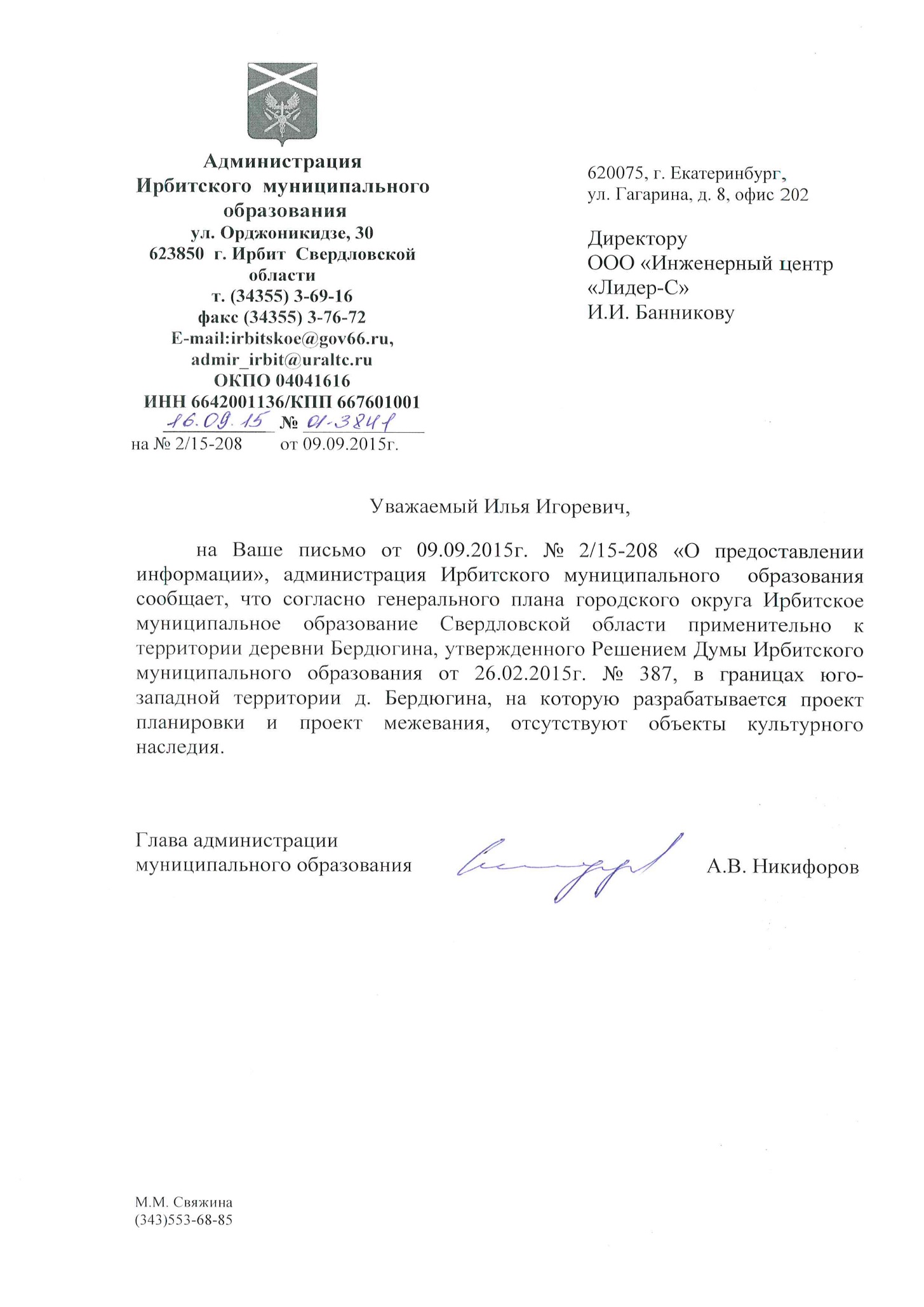 Приложение 2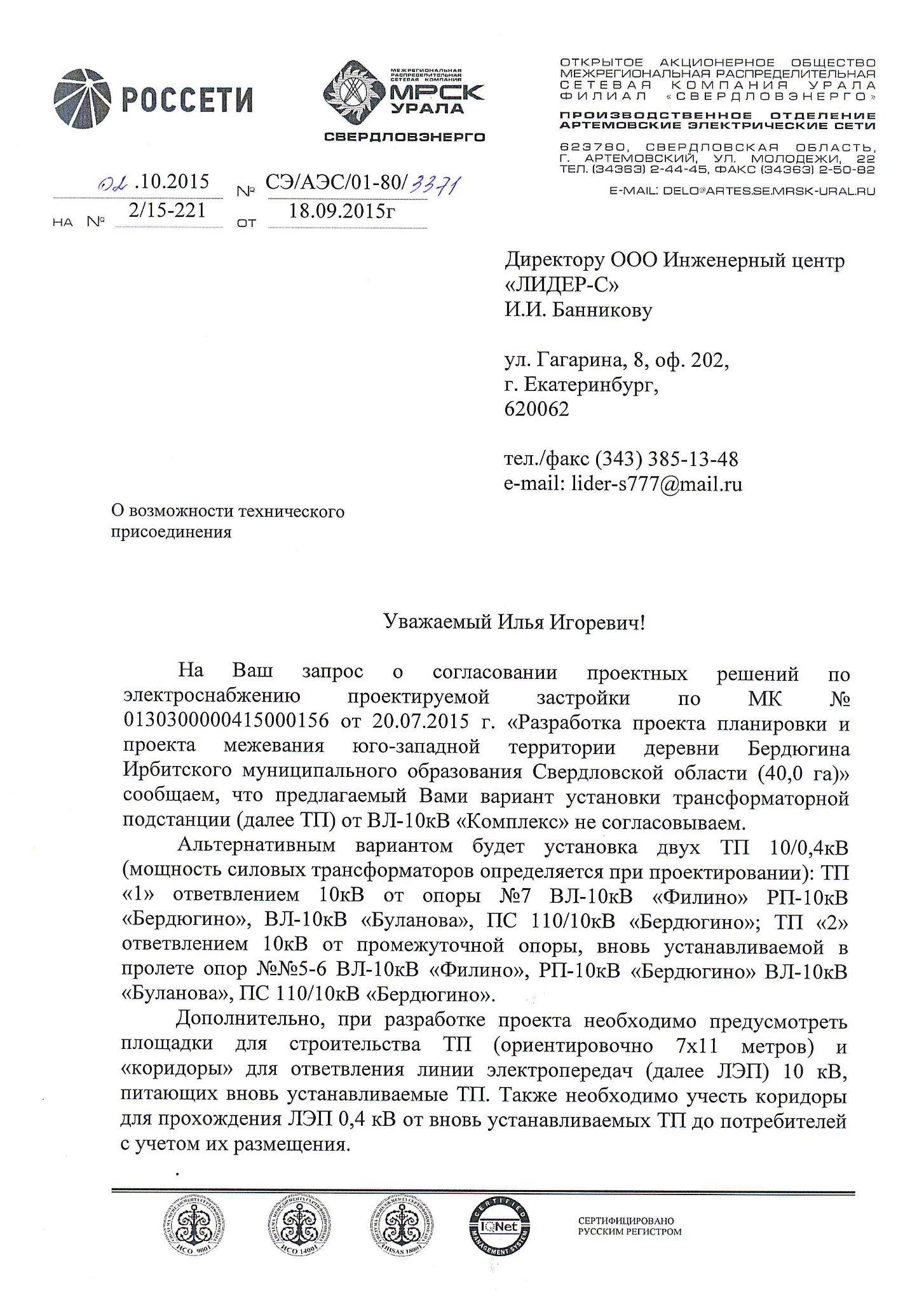 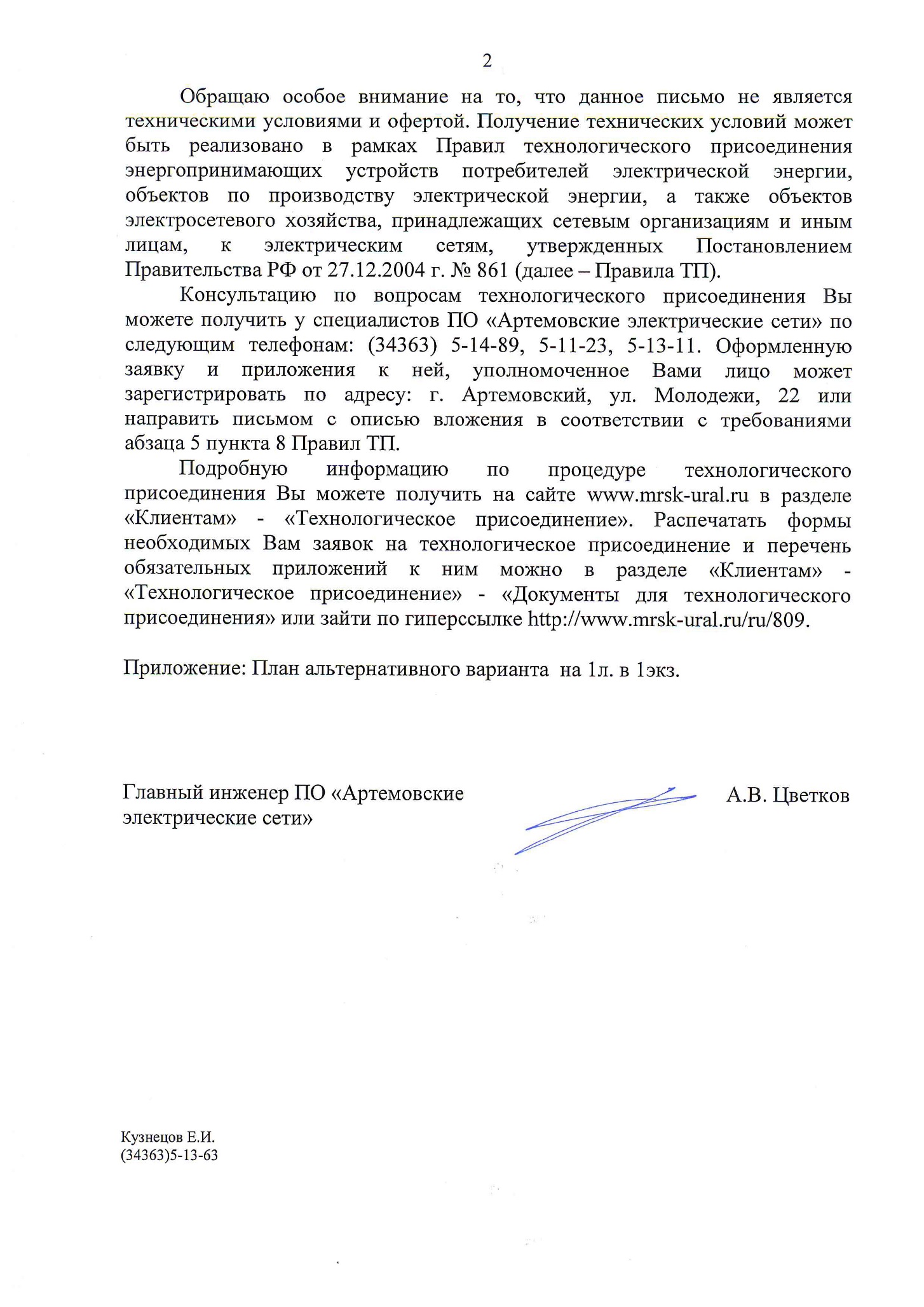 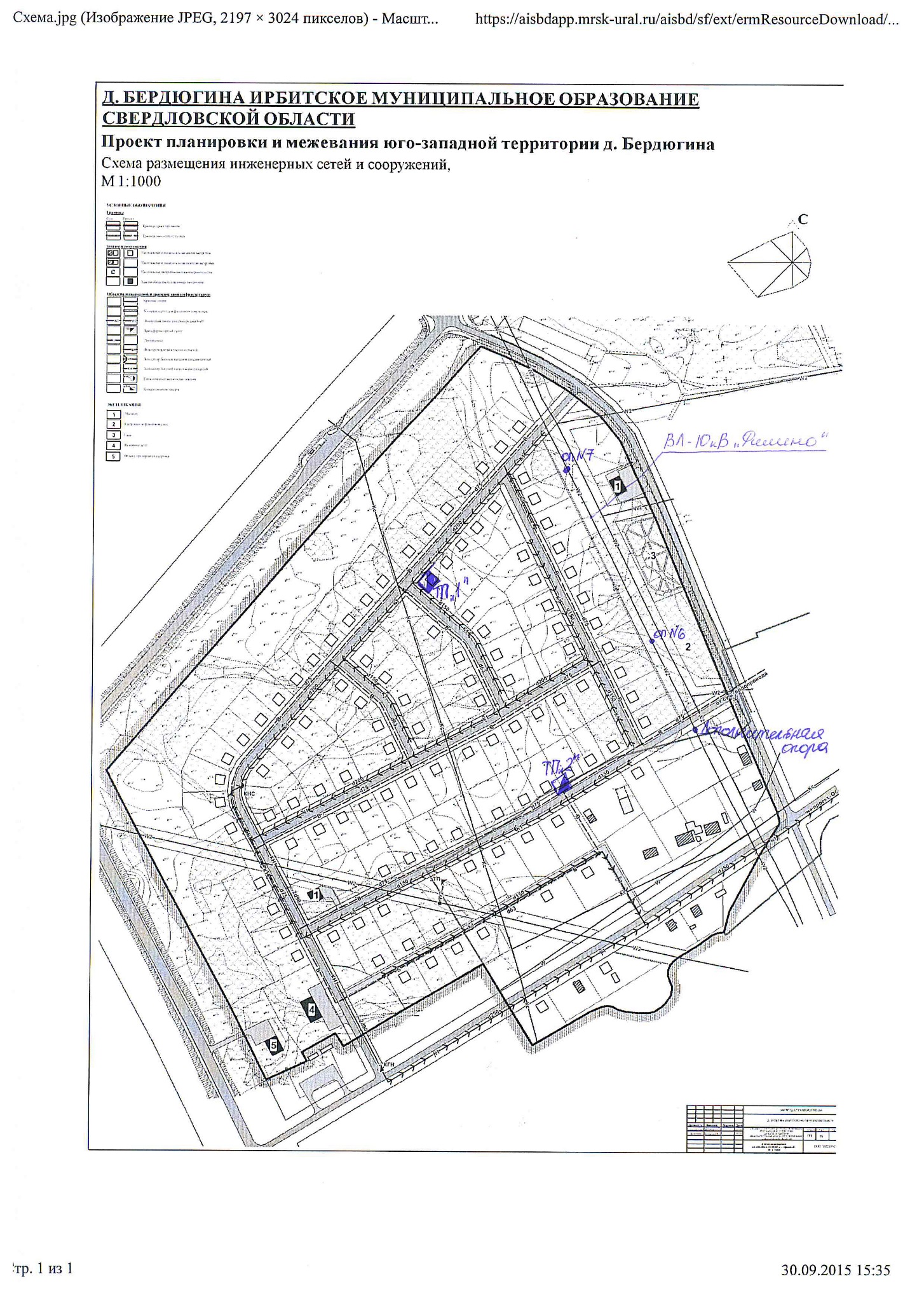 Приложение 3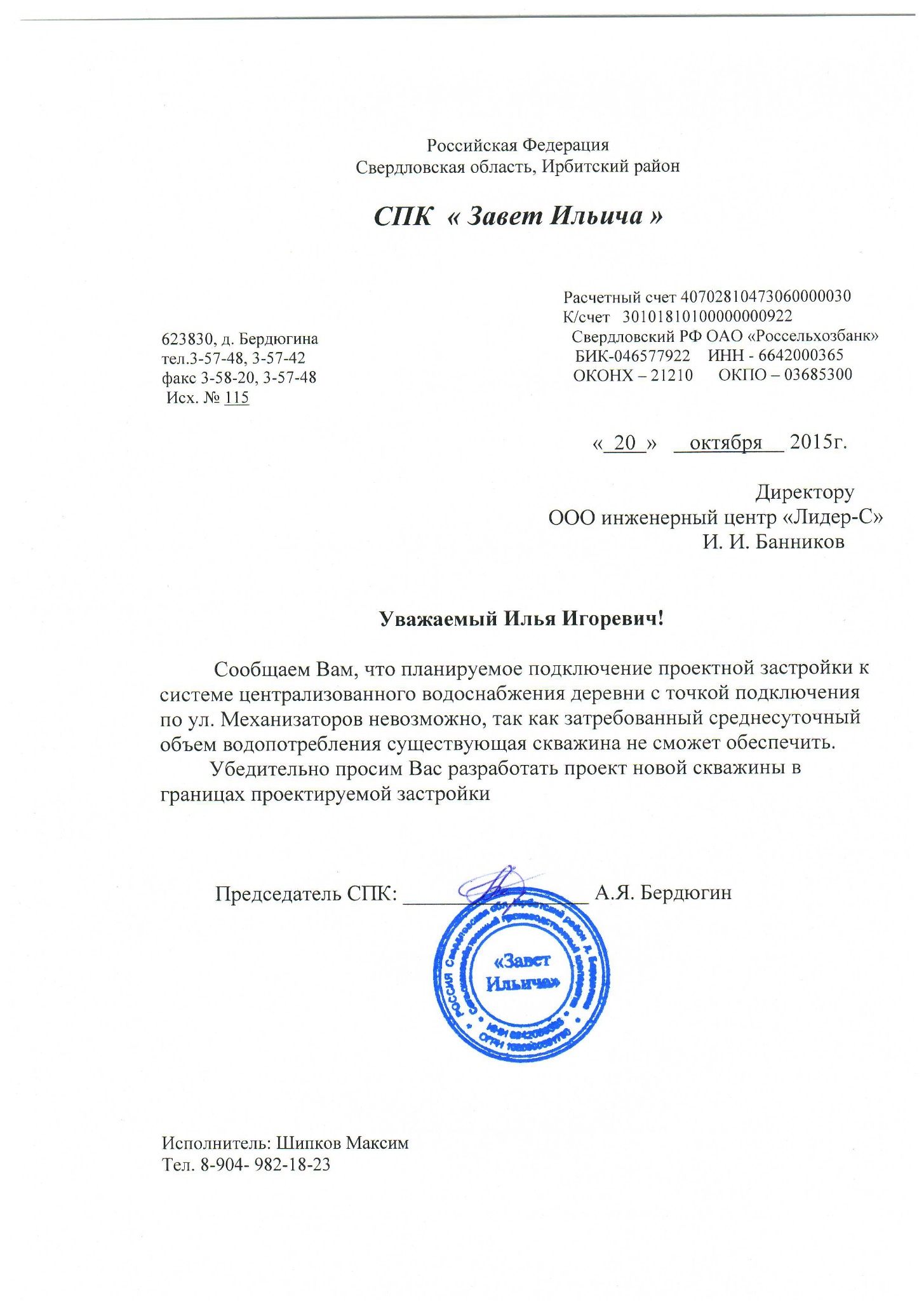 Приложение 4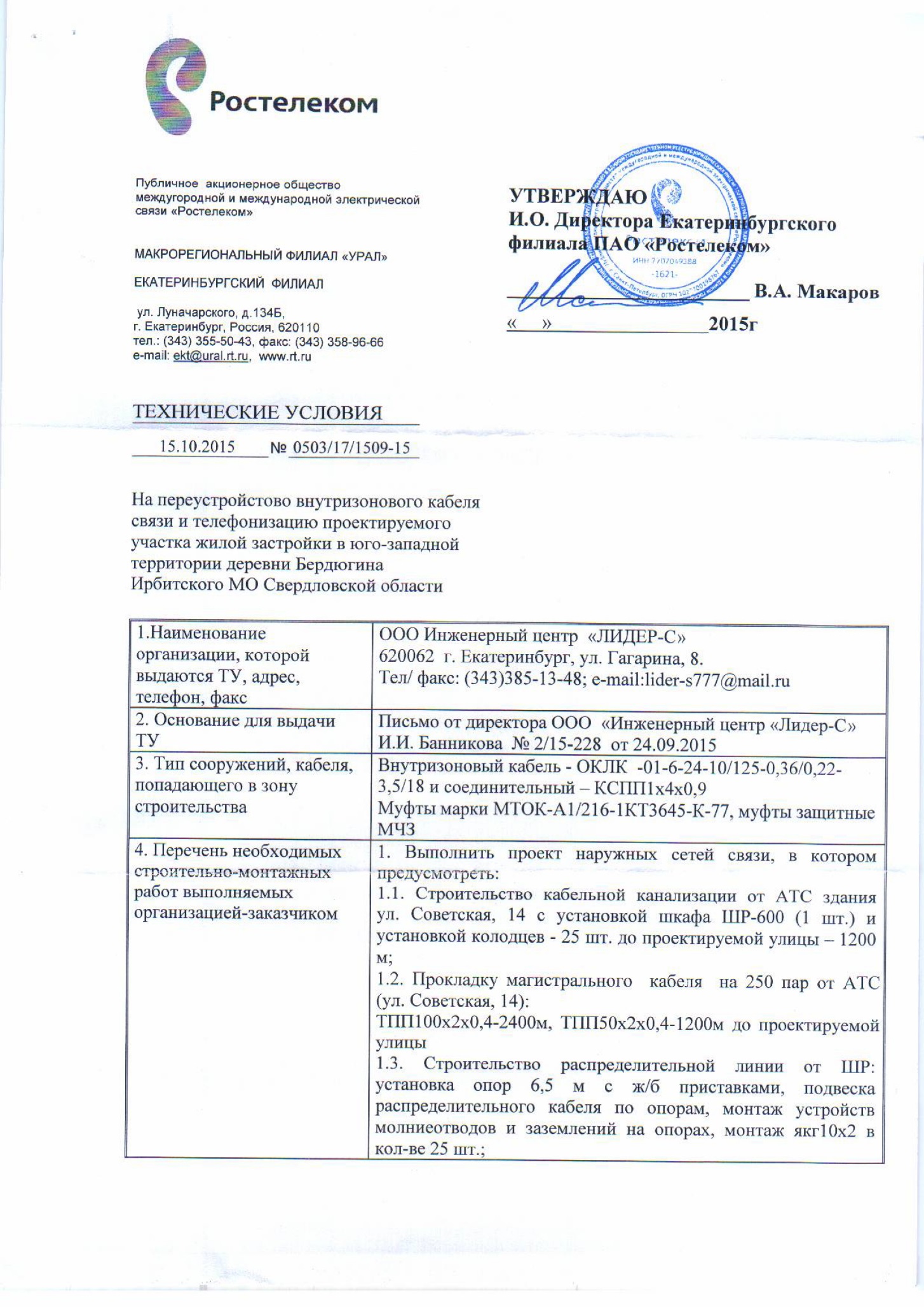 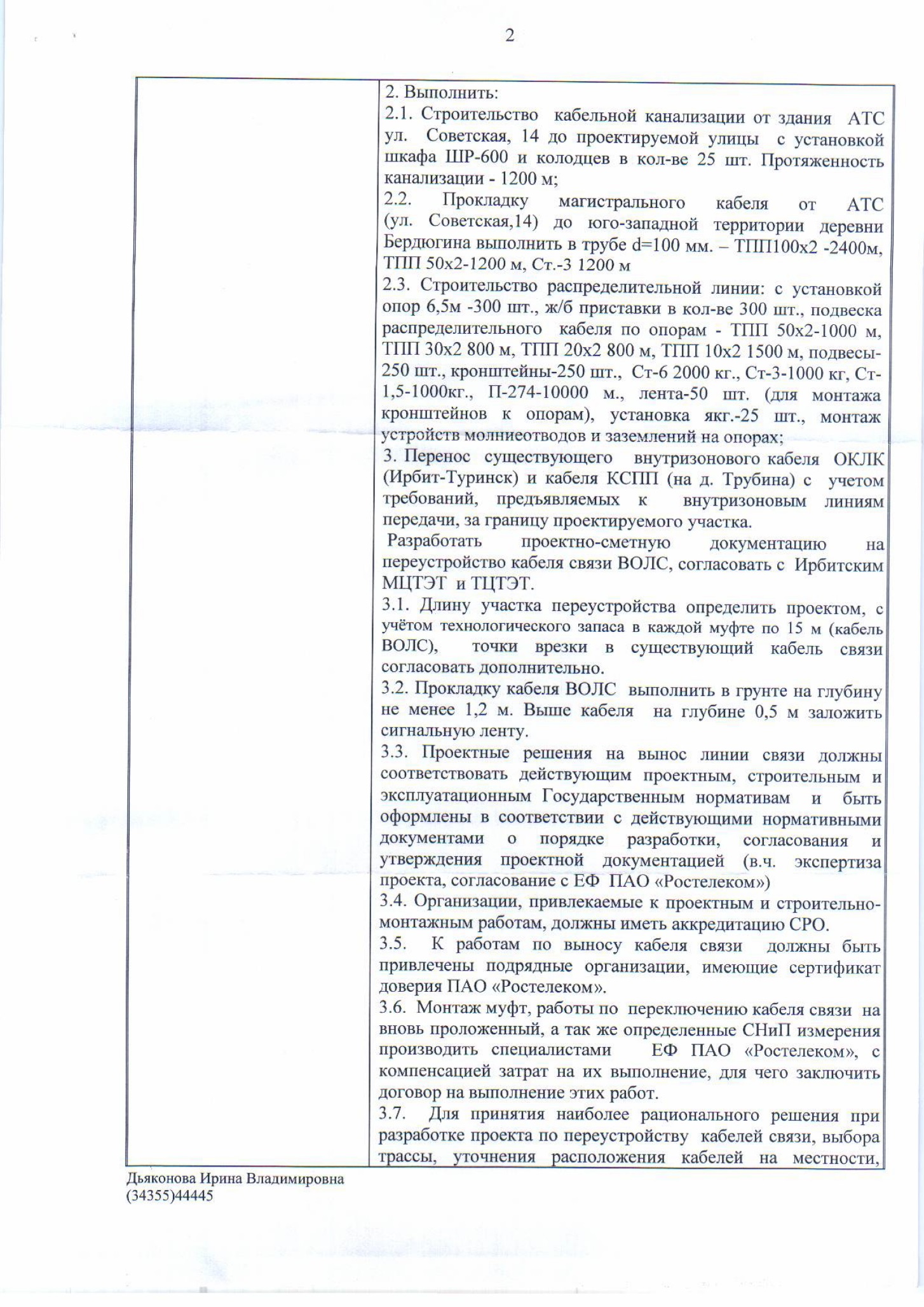 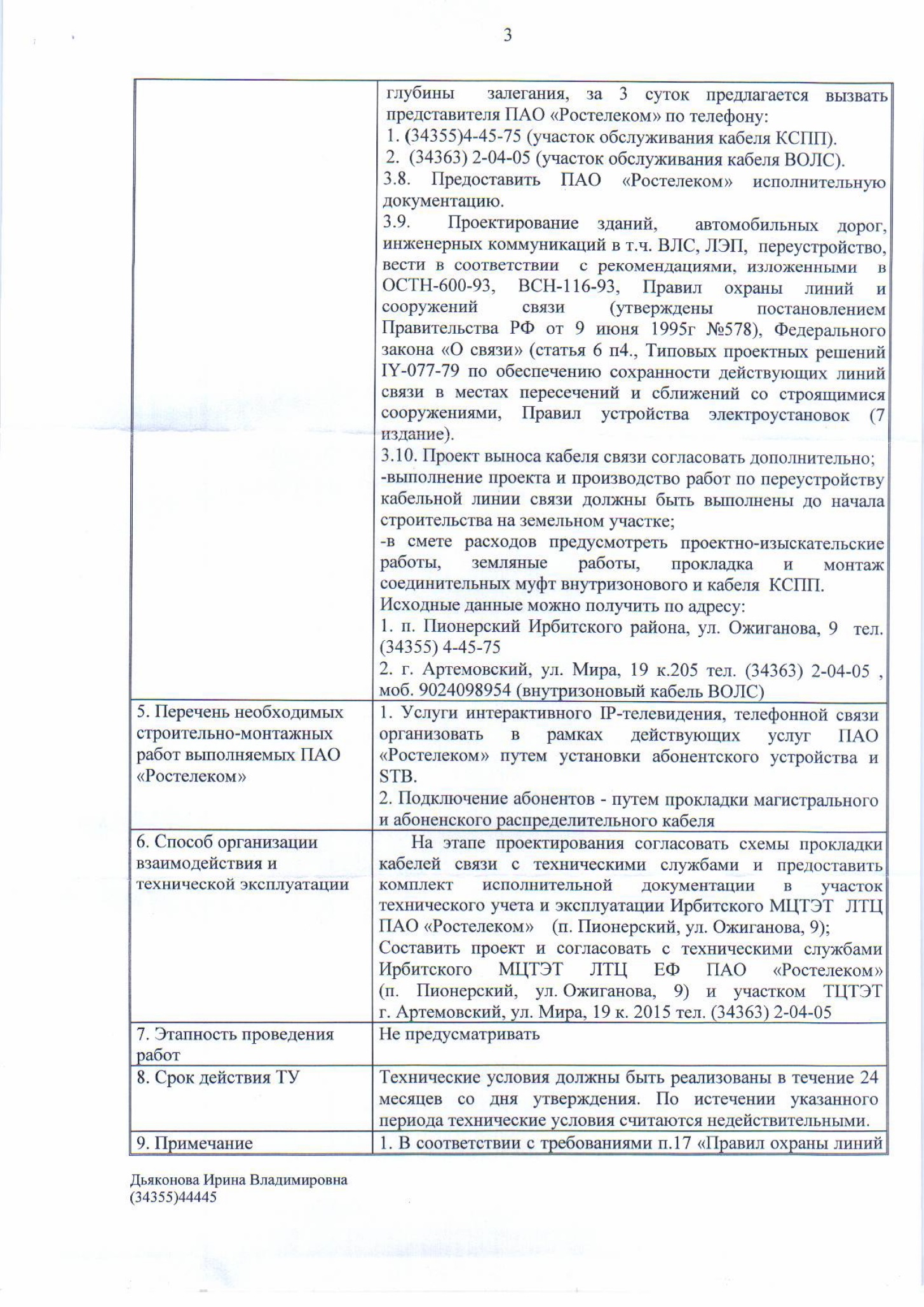 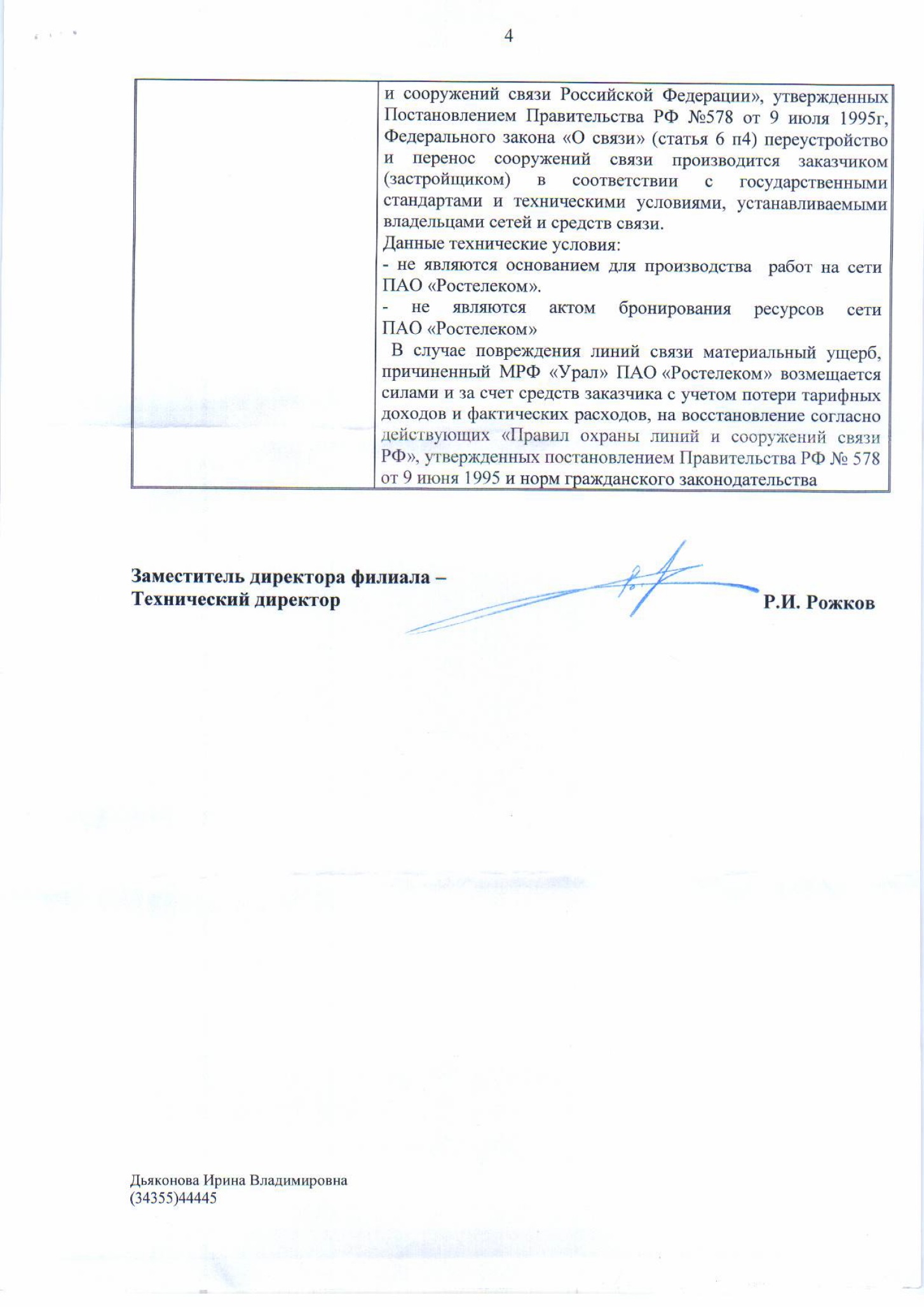 Приложение 5. Поперечные профили улиц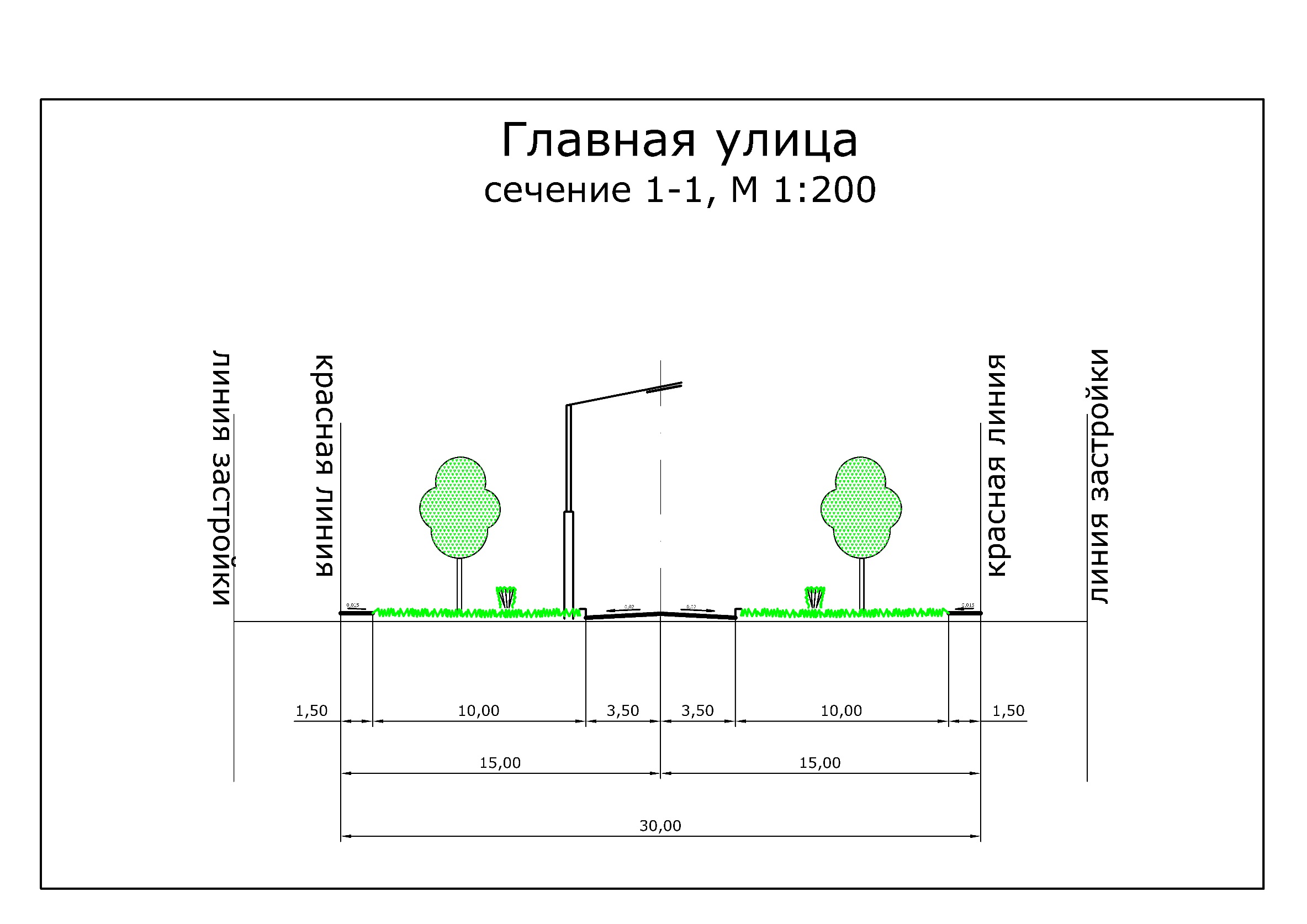 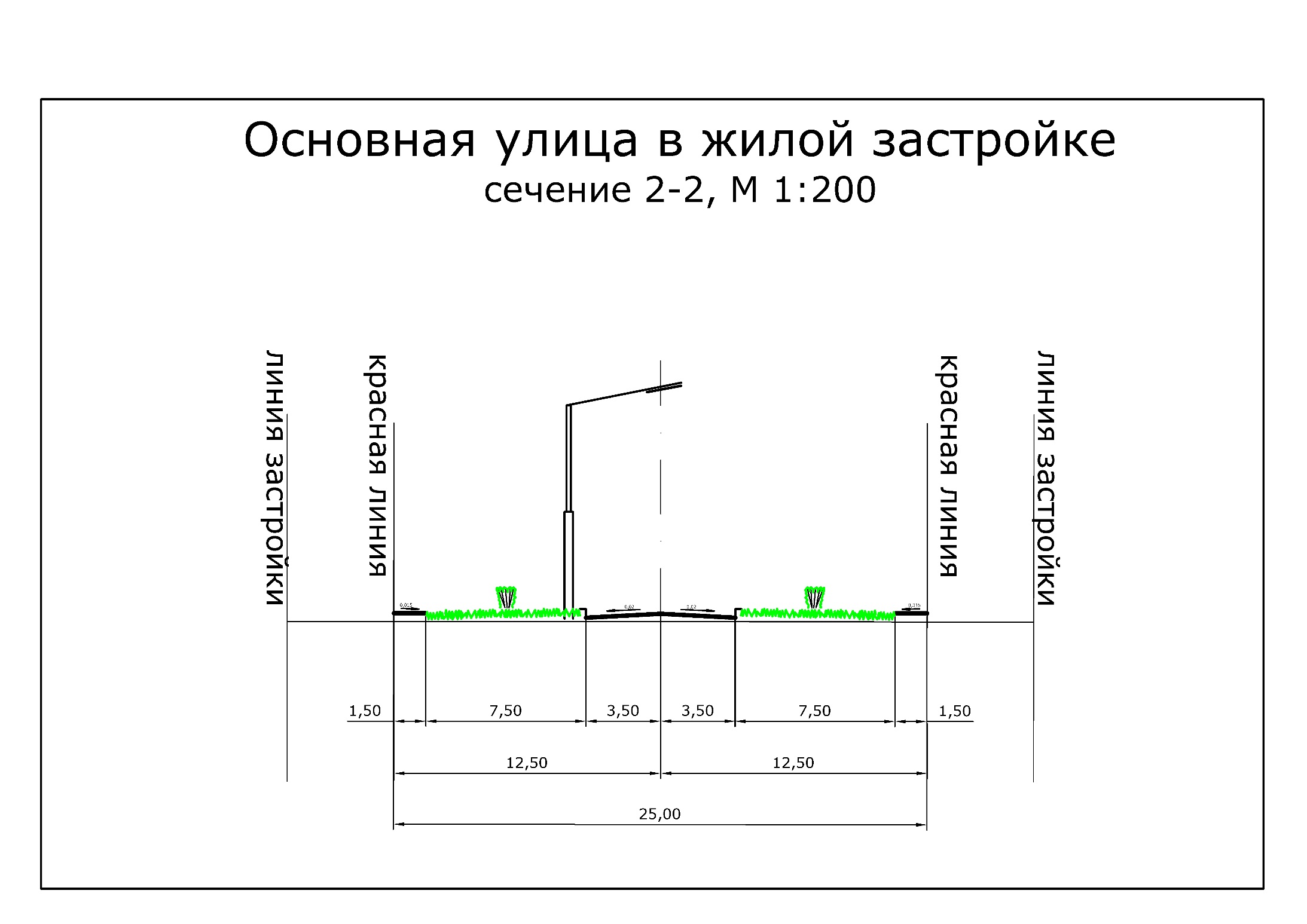 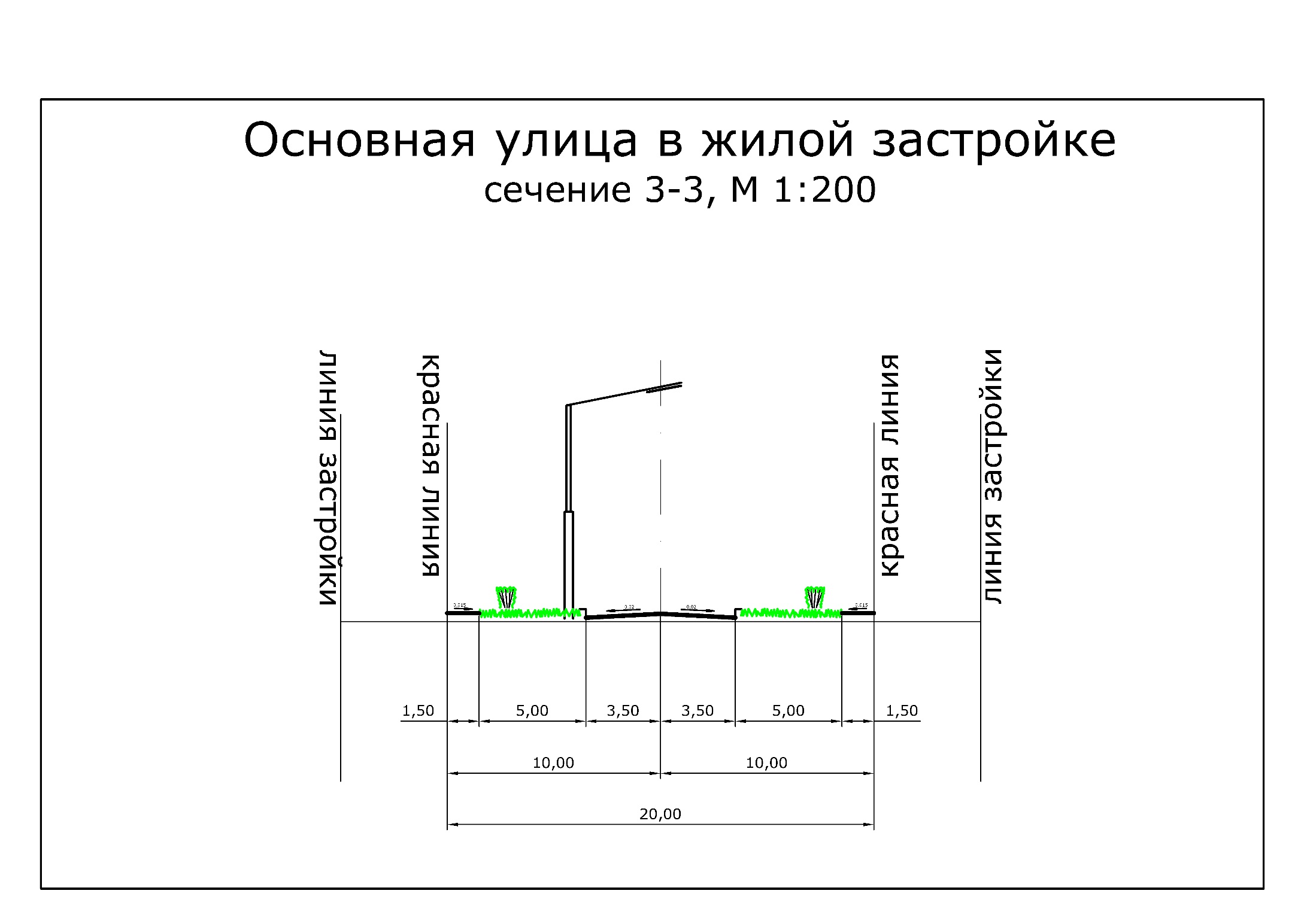 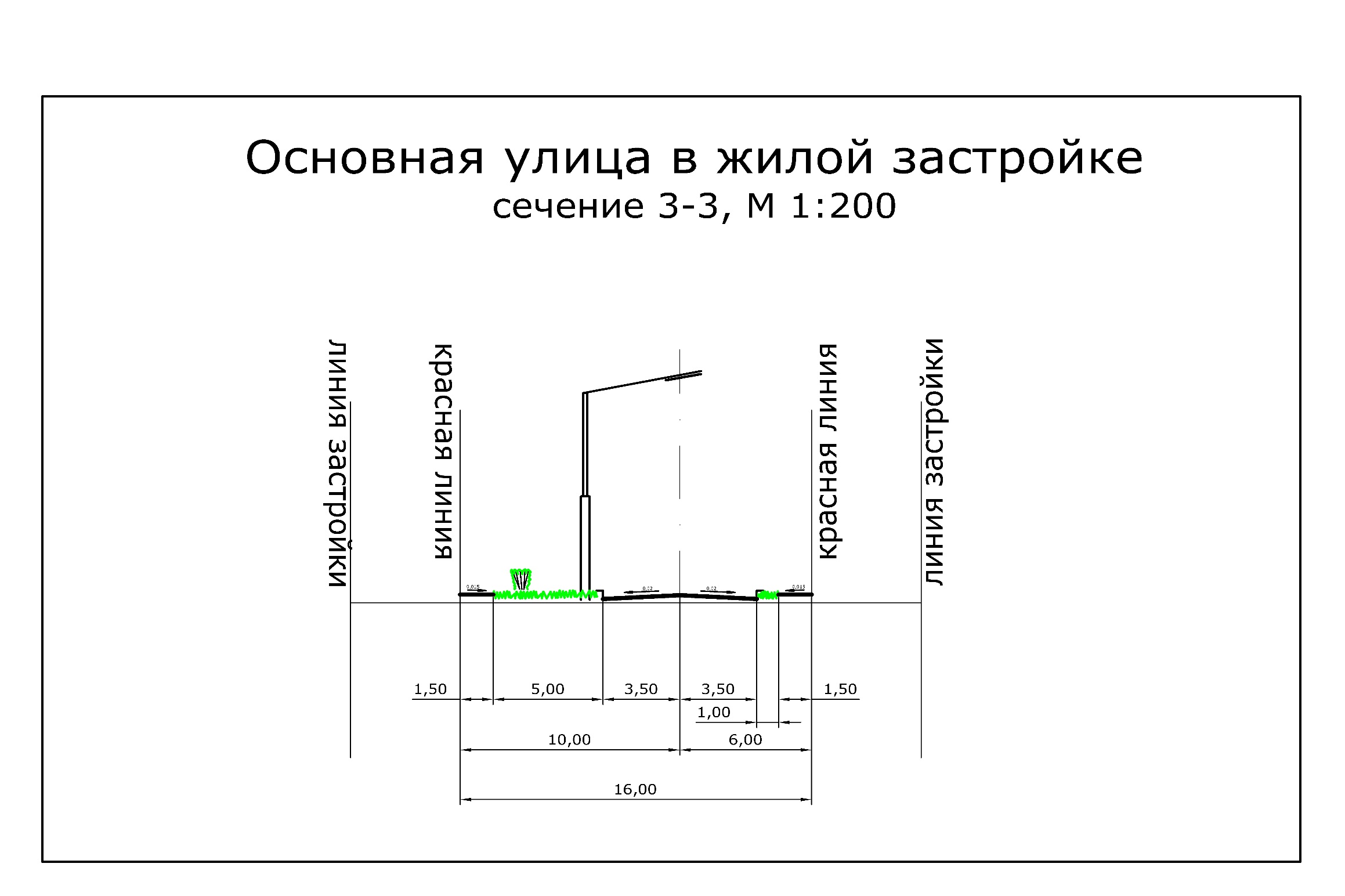 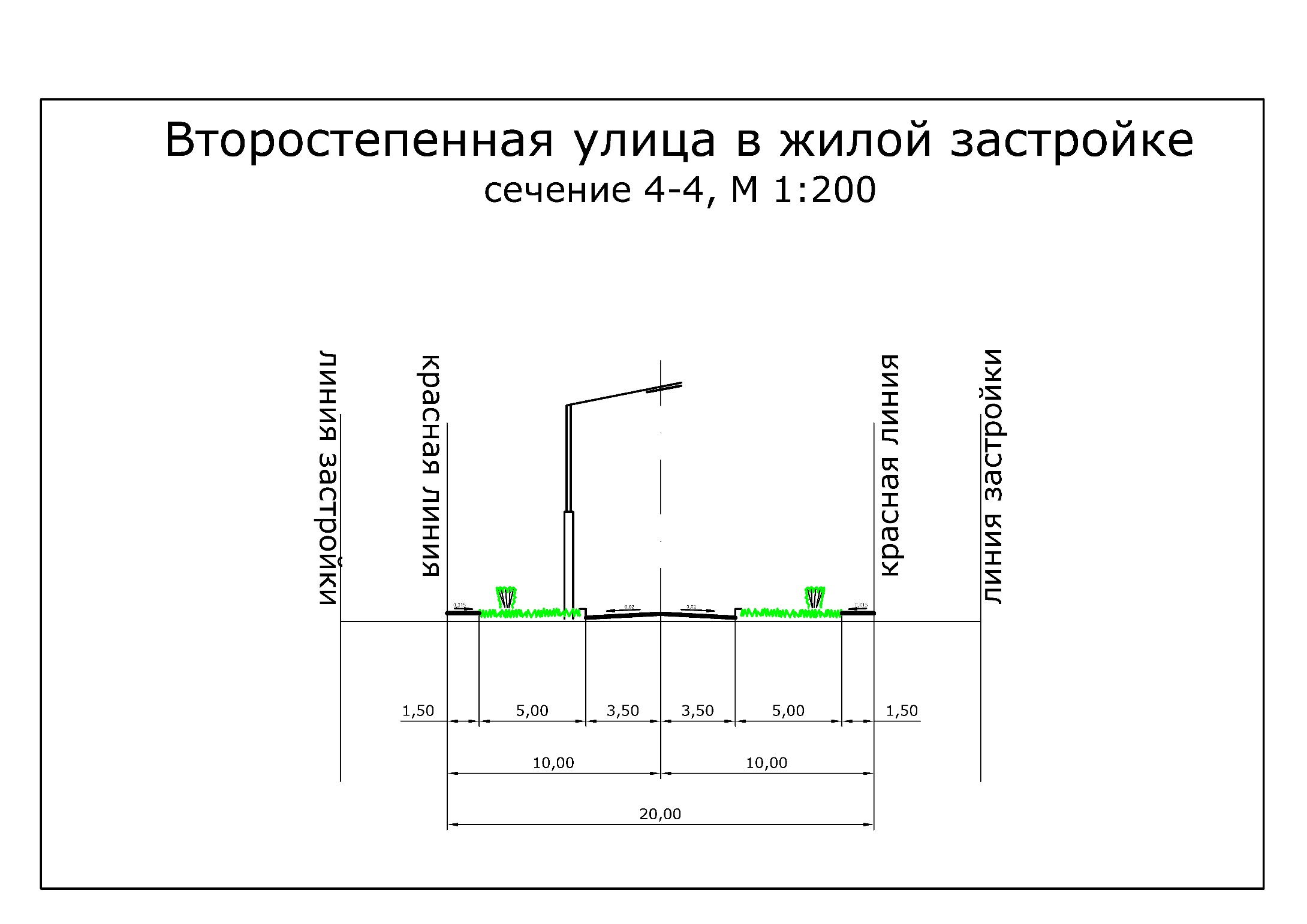 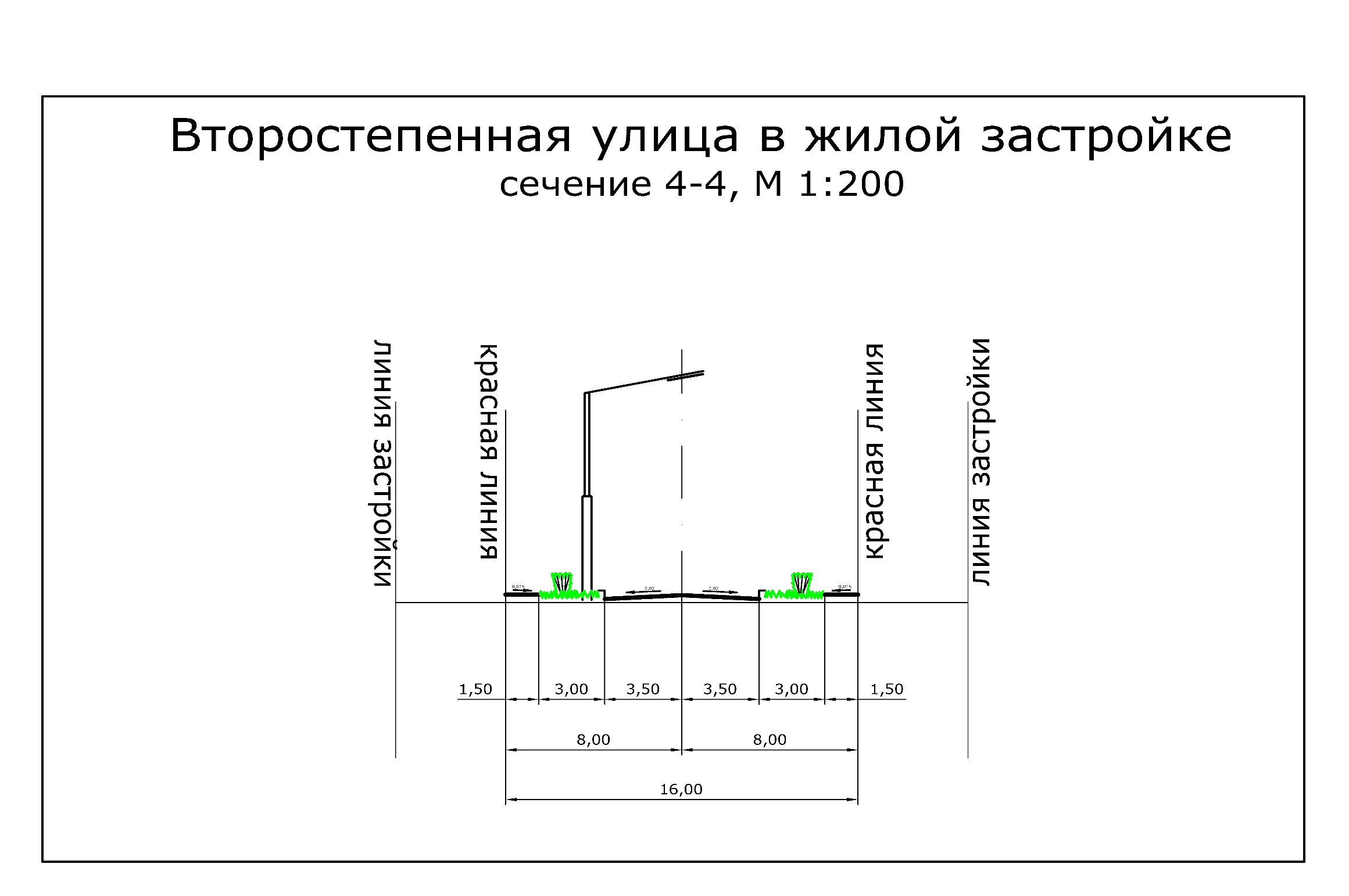 Раздел проектаДолжностьФамилияПодписьРуководитель Главный градостроительО.В. ИдоловаАрхитектурно-планировочная частьГрадостроитель проектаI категорииА.Е. КомароваАрхитектурно-планировочная частьГрадостроитель проектаI категорииА.Р. СитдиковаТранспортная инфраструктураВедущий специалист транспортного обеспечения М.О. КатькалоИнженерные сетиВедущий специалист инженерного обеспеченияК.В. ЮдинаИнженерная подготовкаСпециалист инженерного обеспеченияМ. Е. КолягинаОхрана окружающей средыВедущий специалист градостроительстваА.С. ЛеснаяТЭОВедущий специалист градостроительстваА.С. Лесная№ п/п№листаНаименованиеМасштабКол.листовМатериалы по обоснованию проектаМатериалы по обоснованию проектаМатериалы по обоснованию проектаМатериалы по обоснованию проектаТекстовые материалыТекстовые материалыТекстовые материалыТекстовые материалы1Пояснительная записка Том 1. «Проект планировки и межевания юго-западной территории деревни Бердюгина Ирбитского муниципального образования Свердловской области»Материалы по обоснованию.-91Графические материалыГрафические материалыГрафические материалыГрафические материалы21Схема расположения проектируемой территории в системе планировочной организации территории населенного пункта1:5000132Схема использования и состояния территории в период подготовки проекта планировки территории (опорный план)1:1000143Схема организации улично-дорожной сети и схема движения транспорта на территории1:100054Разбивочный чертеж красных линий1:1000165Схема границ зон с особыми условиями использования территории1:1000176Схема вертикальной планировки и инженерной подготовки территории1:10001Утверждаемая частьУтверждаемая частьУтверждаемая частьУтверждаемая частьТекстовые материалыТекстовые материалыТекстовые материалыТекстовые материалы8Пояснительная записка Том 2. «Проект планировки и межевания юго-западной территории деревни Бердюгина Ирбитского муниципального образования Свердловской области»Утверждаемая часть.-36Графические материалыГрафические материалыГрафические материалыГрафические материалы97Чертеж планировки территории (основной чертеж)1:10001108Чертеж межевания территории 1:10001119Схема организации транспорта и улично-дорожной сети1:100011210Схема размещения инженерных сетей и сооружений1:10001Наименование территорийПлощадь, м2% ко всейОбщая площадь земель в границе населённого пункта40,59100,00в том числе:1. Жилые зоны3,468,5- индивидуальная жилая застройка3,468,52. Зоны инженерной и транспортной инфраструктур0,501,2из них:- зона объектов транспортной инфраструктуры0,501,23. Зоны сельскохозяйственного использования24,4360,2из них:- пашни15,1137,2- луга9,3223,04. Рекреационные зоны9,2422,8из них:- древесно-кустарниковая растительность9,2422,85. Прочие территории2,987,3из них:- заболоченные территории2,987,3Наименование территорийПлощадь, м2% ко всейОбщая площадь земель в границе населённого пункта40,59100,00в том числе:1. Жилые зоны20,2149,8из них:- индивидуальная жилая застройка 20,2149,82. Зона общественной застройки0,741,8из них:- зона объектов общественного назначения0,350,8-зона объектов спортивного назначения0,391,03. Зоны инженерной и транспортной инфраструктур0,461,1из них:- зона объектов транспортной инфраструктуры0,461,14. Рекреационные зоны12,7131,3из них:- озеленение общего пользования12,7131,35. Промышленные и коммунально-складские зоны0,561,4из них:- Коммунально-складская зона0,561,46. Территория общего пользования2,646,5из них:- зона общего пользования, в т.ч. проезды и улицы2,646,57. Зона специального назначения3,278,1из них:- санитарно-защитное озеленение3,278,11Транспортная инфраструктура проектируемаяСущПроект12341.1Протяжённость улично-дорожной сети всего0,86 км3,59 кмв том числе:-главные улицы0,74 км0,74 км- улицы в жилой застройке0,12 км2,85 кмиз них:- основные:0,12 км2,06 км- второстепенные:-0,79 км1.2Плотность улично-дорожной сети2,10 км/км28,76 км/км21.3Плотность основной улично-дорожной сети2,10 км/км26,83 км/км2№ водосборного участкаСуточный расход (средн.), м3/сут.Годовой расход, м3/годГодовой расход, м3/годГодовой расход, м3/год№ водосборного участкаСуточный расход (средн.), м3/сут.ДождевыеТалыеПоливомоечные1234515,02214,65694,581580ИТОГОИТОГО214,65694,581580№ п/пНаименование показателяЕдиница измеренияСовременное состояниеПроект(2020 г.)12345I.ТЕРРИТОРИЯТЕРРИТОРИЯТЕРРИТОРИЯТЕРРИТОРИЯОбщая площадь земель в границах проектированияга/%40,59/10040,59/100в том числе:1.Зона жилой застройкига/%3,46/8,520,21/49,82.Зона объектов инженерной и транспортной инфраструктур га/%0,50/1,20,46/1,13.Зона сельскохозяйственного использованияга/%24,43/60,2-/-4.Рекреационная зона га/%9,24/22,812,71/31,35.Территории общего пользованияга/%-/-2,64/6,56.Зона специального назначенияга/%-/-3,27/8,16.Прочие территориига/%2,98/7,3-/-II.НАСЕЛЕНИЕНАСЕЛЕНИЕНАСЕЛЕНИЕНАСЕЛЕНИЕ1.Общая численность населениячел.30286III.ЖИЛИЩНЫЙ ФОНДЖИЛИЩНЫЙ ФОНДЖИЛИЩНЫЙ ФОНДЖИЛИЩНЫЙ ФОНД1.Средняя обеспеченность населения м2/чел.23,626,72.Общий объем жилищного фонда So6щ.м2707,27542,43.Плотность населениячел./га916IV.ОБЪЕКТЫ СОЦИАЛЬНОГО И КУЛЬТУРНО-БЫТОВОГО ОБСЛУЖИВАНИЯ НАСЕЛЕНИЯОБЪЕКТЫ СОЦИАЛЬНОГО И КУЛЬТУРНО-БЫТОВОГО ОБСЛУЖИВАНИЯ НАСЕЛЕНИЯОБЪЕКТЫ СОЦИАЛЬНОГО И КУЛЬТУРНО-БЫТОВОГО ОБСЛУЖИВАНИЯ НАСЕЛЕНИЯОБЪЕКТЫ СОЦИАЛЬНОГО И КУЛЬТУРНО-БЫТОВОГО ОБСЛУЖИВАНИЯ НАСЕЛЕНИЯ1.Объект торговликв.м.-100,02.Плоскостное спортивное сооружениекв.м.-1144,03.Пожарное депоавтомобиль-24.Объект придорожного сервисаобъект-1V.ИНЖЕНЕРНАЯ ИНФРАСТРУКТУРА И БЛАГОУСТРОЙСТВО ТЕРРИТОРИИИНЖЕНЕРНАЯ ИНФРАСТРУКТУРА И БЛАГОУСТРОЙСТВО ТЕРРИТОРИИИНЖЕНЕРНАЯ ИНФРАСТРУКТУРА И БЛАГОУСТРОЙСТВО ТЕРРИТОРИИИНЖЕНЕРНАЯ ИНФРАСТРУКТУРА И БЛАГОУСТРОЙСТВО ТЕРРИТОРИИ1.Водопотребление всегом3/сут.6,7864,642.Общее поступление сточных вод всегом3/сут.5,2850,343.Потребность в электроэнергии всегокВт14,64156,884.Газопотребление всегом3/год911486886,85.Потребление тепла всегоГкал/час--6.Обеспеченность населения телефонной сетью общего пользованияномеров13119VI.ТРАНСПОРТНАЯ ИНФРАСТРУКТУРАТРАНСПОРТНАЯ ИНФРАСТРУКТУРАТРАНСПОРТНАЯ ИНФРАСТРУКТУРАТРАНСПОРТНАЯ ИНФРАСТРУКТУРА1.Протяжённость улично-дорожной сети всегокм0,863,59в том числе:- главная улицакм0,740,74улицы в жилой застройкекм0,122,85в том числе:- основные- второстепенныекм0,12-2,060,792.Плотность улично-дорожной сетикм/км22,108,763.Плотность основной улично-дорожной сетикм/км22,106,83№ п/пКадастровый номер участкаИзъятие123166:11:1501001:189 (для ведения личного подсобного хозяйства)Изъятие в пользу проектного участка под индивидуальное жилое строительство266:11:1501001:152 (для ведения личного подсобного хозяйства)Изъятие в пользу проектного участка под индивидуальное жилое строительство366:11:1501001:140 (для ведения личного подсобного хозяйства)Изъятие в пользу проектного участка под индивидуальное жилое строительство466:11:1501001:169 (для ведения личного подсобного хозяйства)Изъятие в пользу проектного участка под индивидуальное жилое строительство566:11:1501001:403 (для индивидуального жилищного строительства)Изъятие в пользу проектного участка под индивидуальное жилое строительство